Seminario di formazionel’apprendimento in età adulta Una risorsa per i territoriAl presidente di Proteo Fare Sapere Benevento…l… sottoscritt…chiede di partecipare al seminario di formazione sul tema L’apprendimento in età adulta. Una risorsa per i territori, che si svolgerà mercoledì 23 maggio 2018, dalle 8:30 alle 13:00, nella sala Giuseppe Di Vittorio della Camera del lavoro di Benevento, in via Leonardo Bianchi 9.        Benevento, ________________________	                                            Firma ________________________________INOLTRARE  LA  PRENOTAZIONE Abenevento@proteofaresapere.itPer ulteriori informazioniMario Morelli Presidente Proteo Benevento 347 479 1551Enrico Macrì Segretario provinciale Flc Cgil Benevento 340 142 5292Vincenzo Delli Veneri Segreteria Flc Cgil Campania 338 202 0632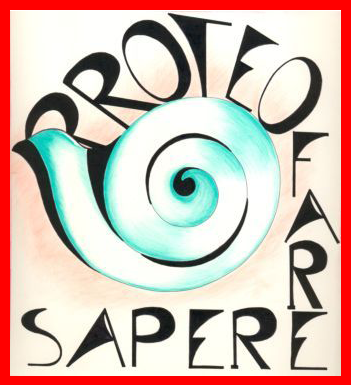 BENEVENTOBENEVENTO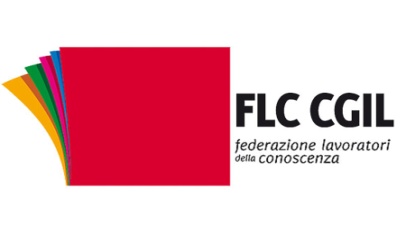 NomeNomeNomecognomecognomecognomenat… aaaaprov.residente aresidente aresidente aresidente acapcapviaviaviavian.prov.tel.tel.e-maile-maile-maile-mail